910-451-3091   910-451-0064   910-451-9076   www.mccslejeune-newriver.com/EDU 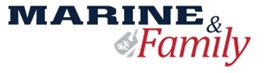 Lejeune-NewRiverEducation@usmc-mccs.orgVETERANS IN PIPING WELDING PROGRAM (VIP-W)Education Assistance Branch    MCB Camp Lejeune   MCAS New River  (REV 20210903)VETERANS IN PIPING WELDING PROGRAM (VIP-W)Education Assistance Branch    MCB Camp Lejeune   MCAS New River  (REV 20210903)VETERANS IN PIPING WELDING PROGRAM (VIP-W)Education Assistance Branch    MCB Camp Lejeune   MCAS New River  (REV 20210903)This is an accelerated fully-funded (free to active duty service members) Welder Training Program offered at Camp Lejeune for Active-Duty USMC/USN personnel that is a combination of 18 continuous weeks of full-time classroom and on-the-job-training sessions.  The United Association Veterans in Piping Welding Program (VIP-W) offers military personnel with no previous welding or pipe fitting experience, an opportunity to learn and earn certifications in the Welding and Piping Industry.   Program Information and BenefitsThe United Association offers great wages, cutting-edge training and benefits, including medical, dental and retirement/pension programs for those joining our ranks.Successful completion of this program leads to direct entry into an apprenticeship program with UA affiliated employers and up to one year of credits earned towards the apprenticeship.All UA Apprentices will receive a strong general educational background with core competencies in Mathematics, Mechanical Drawing, Reading and Interpreting Drawings and Specifications, Calculations, Fabrication, and Installation of Systems according to State Building Codes, all under the direct supervision of a Mechanical Engineer.  Plumber/Steamfitters are highly skilled and trained workers who install, maintain, and service all plumbing, process piping, vacuum, oxygen and natural gas, hydraulic heating and refrigeration, and air condition and cooling systems.They read and interpret building drawings and specifications, calculate, fabricate, and install systems, as well as, learn industrial instrumentation and automatic controls for highly technical systems.The welding and pipefitting industry includes a vast array of career opportunities from natural gas, heating and air conditioning, shipyard work, medical, and public health and safety.General informationApplicants must EAS within 30-days of course completion (preferred) or have sufficient terminal leave to meet that obligation.  HQMC will not approve extensions for this program.Classes are conducted by the United Association of Journeymen and Apprentices of the Plumbing and Pipefitting Industry (UA) in the Veterans In Piping (VIP) Classroom Facility, Building 1249, Birch Street, MCB Camp Lejeune.Classes are held Monday through Friday from 0700 to 1530.  All holidays will be observed in accordance with installation schedules and policies.The schedule is published annually, however, it is subject to change.  Please confirm session dates with the EAB Office.This is an accelerated fully-funded (free to active duty service members) Welder Training Program offered at Camp Lejeune for Active-Duty USMC/USN personnel that is a combination of 18 continuous weeks of full-time classroom and on-the-job-training sessions.  The United Association Veterans in Piping Welding Program (VIP-W) offers military personnel with no previous welding or pipe fitting experience, an opportunity to learn and earn certifications in the Welding and Piping Industry.   Program Information and BenefitsThe United Association offers great wages, cutting-edge training and benefits, including medical, dental and retirement/pension programs for those joining our ranks.Successful completion of this program leads to direct entry into an apprenticeship program with UA affiliated employers and up to one year of credits earned towards the apprenticeship.All UA Apprentices will receive a strong general educational background with core competencies in Mathematics, Mechanical Drawing, Reading and Interpreting Drawings and Specifications, Calculations, Fabrication, and Installation of Systems according to State Building Codes, all under the direct supervision of a Mechanical Engineer.  Plumber/Steamfitters are highly skilled and trained workers who install, maintain, and service all plumbing, process piping, vacuum, oxygen and natural gas, hydraulic heating and refrigeration, and air condition and cooling systems.They read and interpret building drawings and specifications, calculate, fabricate, and install systems, as well as, learn industrial instrumentation and automatic controls for highly technical systems.The welding and pipefitting industry includes a vast array of career opportunities from natural gas, heating and air conditioning, shipyard work, medical, and public health and safety.General informationApplicants must EAS within 30-days of course completion (preferred) or have sufficient terminal leave to meet that obligation.  HQMC will not approve extensions for this program.Classes are conducted by the United Association of Journeymen and Apprentices of the Plumbing and Pipefitting Industry (UA) in the Veterans In Piping (VIP) Classroom Facility, Building 1249, Birch Street, MCB Camp Lejeune.Classes are held Monday through Friday from 0700 to 1530.  All holidays will be observed in accordance with installation schedules and policies.The schedule is published annually, however, it is subject to change.  Please confirm session dates with the EAB Office.This is an accelerated fully-funded (free to active duty service members) Welder Training Program offered at Camp Lejeune for Active-Duty USMC/USN personnel that is a combination of 18 continuous weeks of full-time classroom and on-the-job-training sessions.  The United Association Veterans in Piping Welding Program (VIP-W) offers military personnel with no previous welding or pipe fitting experience, an opportunity to learn and earn certifications in the Welding and Piping Industry.   Program Information and BenefitsThe United Association offers great wages, cutting-edge training and benefits, including medical, dental and retirement/pension programs for those joining our ranks.Successful completion of this program leads to direct entry into an apprenticeship program with UA affiliated employers and up to one year of credits earned towards the apprenticeship.All UA Apprentices will receive a strong general educational background with core competencies in Mathematics, Mechanical Drawing, Reading and Interpreting Drawings and Specifications, Calculations, Fabrication, and Installation of Systems according to State Building Codes, all under the direct supervision of a Mechanical Engineer.  Plumber/Steamfitters are highly skilled and trained workers who install, maintain, and service all plumbing, process piping, vacuum, oxygen and natural gas, hydraulic heating and refrigeration, and air condition and cooling systems.They read and interpret building drawings and specifications, calculate, fabricate, and install systems, as well as, learn industrial instrumentation and automatic controls for highly technical systems.The welding and pipefitting industry includes a vast array of career opportunities from natural gas, heating and air conditioning, shipyard work, medical, and public health and safety.General informationApplicants must EAS within 30-days of course completion (preferred) or have sufficient terminal leave to meet that obligation.  HQMC will not approve extensions for this program.Classes are conducted by the United Association of Journeymen and Apprentices of the Plumbing and Pipefitting Industry (UA) in the Veterans In Piping (VIP) Classroom Facility, Building 1249, Birch Street, MCB Camp Lejeune.Classes are held Monday through Friday from 0700 to 1530.  All holidays will be observed in accordance with installation schedules and policies.The schedule is published annually, however, it is subject to change.  Please confirm session dates with the EAB Office.2021 to 2024 CLASS SCHEDULE2021 to 2024 CLASS SCHEDULE2021 to 2024 CLASS SCHEDULEThis is a competitive program with a seat limitation of 20 qualified applicants.  All applicants will be required to go through an interview process before selection to the program; interview dates will be announced after the application deadline date (no later than 30 days prior to the class cohort start date).This is a competitive program with a seat limitation of 20 qualified applicants.  All applicants will be required to go through an interview process before selection to the program; interview dates will be announced after the application deadline date (no later than 30 days prior to the class cohort start date).This is a competitive program with a seat limitation of 20 qualified applicants.  All applicants will be required to go through an interview process before selection to the program; interview dates will be announced after the application deadline date (no later than 30 days prior to the class cohort start date).SESSIONSTART DATEGRADUATION DATEClass 21May 9, 2022September 8, 2022Class 22September 26, 2022February 2, 2023Class 23February 20, 2023June 22, 2023Class 24July 10, 2023November 9, 2023Class 25November 27, 2023April 4, 2024Class 26April 22, 2024August 22, 2024